LAMPIRANLampiran 1. Bagan Penelitian Ulangan II		        Ulangan I		        Ulangan III 										      U	ba                                                                                        SKeterangan:a  : Jarak antar plot 50 cmb : Jarak antar ulangan 100 cmLampiran 2.  Bagan Plot        AC            D	  BKeterangan :		:  Tanaman Sampel	:  Bukan Tanaman Sampel  A 	:  Lebar Plot  B 	:  Panjang Plot  C	:  Jarak Antar Tanaman 25 cm  D	:  Jarak Antar Baris Tanaman 25 cmLampiran 3.  Deskripsi Varietas Kacang Hijau Vima 1Dilepas tahun		   :   2008SK Menteri Pertanian 	   :   No 833/Kpts/SR.120/6/2008Nama galur 		   :   MMC 157d-Kp-1Asal 			   :   Persilangan buatan tahun 1996Tetua jantan 		   :   VC 1973 ATetua betina 		   :   VC 2750APotensi hasil 		   :   1,76 t/haRata-rata hasil 	   :   1,38 t/haWarna hipokotil 	   :   HijauWarna daun 		   :   HijauUmur berbunga 50% 	   :   33 hariUmur masak 80% 	   :   57 hariWarna bunga 		   :   KuningWarna polong muda 	   :   HijauWarna polong masak 	   :   HitamTinggi tanaman 	   :   53 cmTipe tanaman 		   :   DeterminitWarna biji 		   :   Hijau kusamBobot 100 butir 	   :   6,3 gKadar protein 		   :   28,02 % basis keringKadar lemak 		   :   0,40 % basis keringKadar pati 		   :   67,62 % basis keringKetahanan penyakit 	   :   Tahan penyakit embun tepungPemulia		   :   M. Anwari, Rudi Iswanto dan Rudy SoehendiFitopatologis		   :   SumartiniLampiran 4.  Hasil Analisis Tanah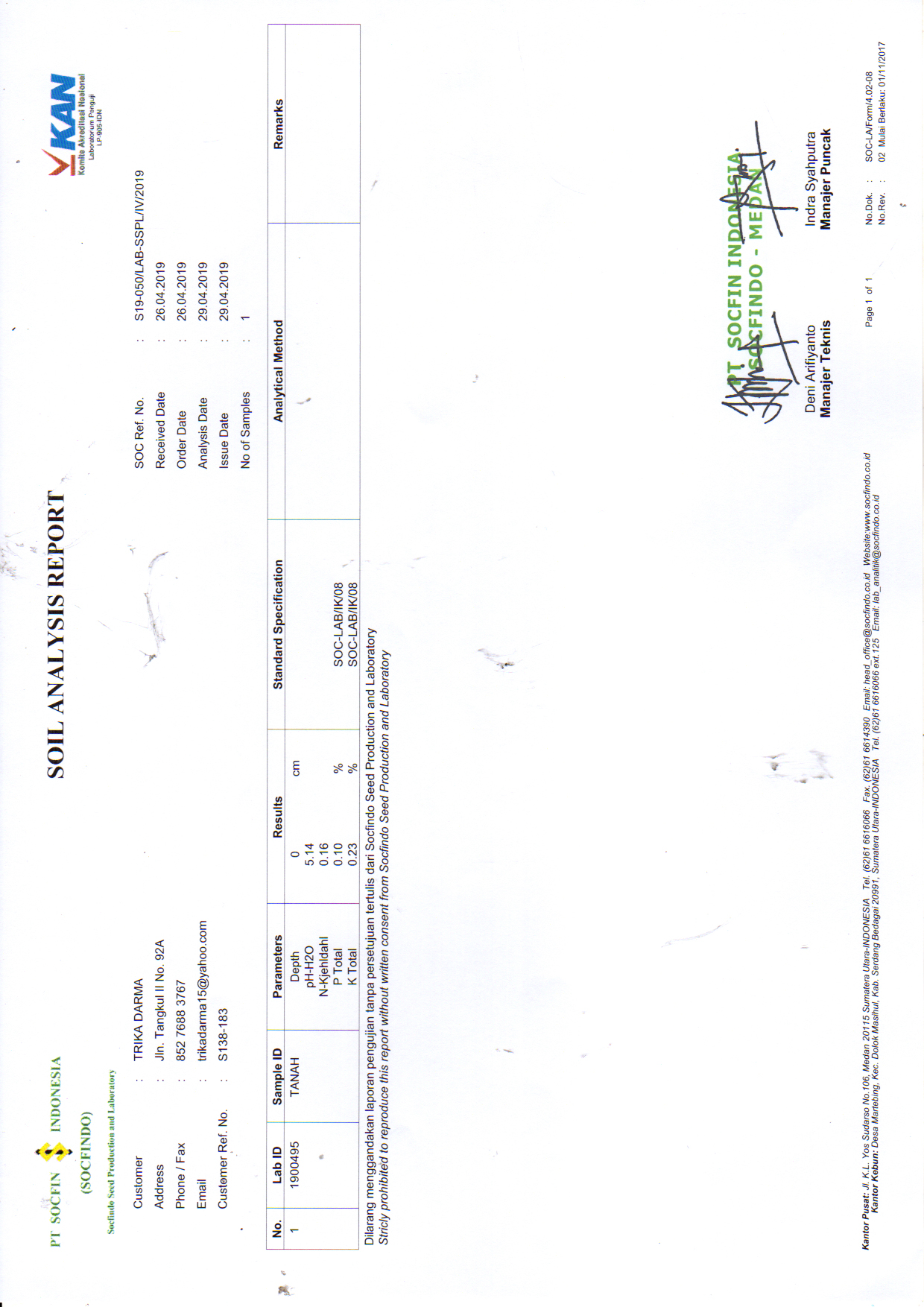 Lampiran 5.  Tinggi Tanaman Kacang Hijau Umur 4 MSTLampiran 6.  Daftar Sidik Ragam Tinggi Tanaman Kacang Hijau Umur 4 MSTKeterangan :	tn		:  tidak nyata	KK (a)	:  28,45%	KK (b)	:  10,28%Lampiran 7.  Tinggi Tanaman Kacang Hijau Umur 6 MSTLampiran 8.  Daftar Sidik Ragam Tinggi Tanaman Kacang Hijau Umur 6 MSTKeterangan :	*		:  nyata	tn		:  tidak nyata	KK (a)	:  25,94%	KK (b)	:  7,16%Lampiran 9.  Jumlah Cabang Primer Kacang Hijau Umur 4 MSTLampiran 10.  	Daftar Sidik Ragam Jumlah Cabang Primer Kacang Hijau Umur     4 MSTKeterangan :	 tn		:  tidak nyata	 KK (a)	:  12,43%	 KK (b)	:  6,96%Lampiran 11.  Jumlah Cabang Primer Kacang Hijau Umur 6 MSTLampiran 12.  	Daftar Sidik Ragam Jumlah Cabang Primer Kacang Hijau Umur     6 MSTKeterangan :	*		:  nyata	tn		:  tidak nyata	KK (a)	:  7,69%	KK (b)	:  5,21%Lampiran 13.  Umur Berbunga Kacang HijauLampiran 14.  Daftar Sidik Ragam Umur Berbunga Kacang HijauKeterangan :	 tn		:  tidak nyata	 KK (a)	:  0,22%	 KK (b)	:  0,66%Lampiran 15.  Jumlah Polong Berisi per Tanaman Kacang HijauLampiran 16. 	Daftar Sidik Ragam Jumlah Polong Berisi per Tanaman         Kacang   HijauKeterangan :	 tn		:  tidak nyata	 KK (a)	:  46,43%	 KK (b)	:  18,97% Lampiran 17.  Jumlah Polong Hampa per Tanaman Kacang HijauLampiran 18. 	Daftar Sidik Ragam Jumlah Polong Hampa per Tanaman       Kacang  HijauKeterangan :	 tn		:  tidak nyata	 KK (a)	:  60,09%	 KK (b)	:  39,20%Lampiran 19.  Jumlah Biji per Polong Kacang HijauLampiran 20.  Daftar Sidik Ragam Jumlah Biji per Polong Kacang HijauKeterangan :	 tn		:  tidak nyata	 KK (a)	:  6,15%	 KK (b)	:  4,74%Lampiran 21.  Hasil Biji per Tanaman Kacang HijauLampiran 22.  Daftar Sidik Ragam Hasil Biji per Tanaman Kacang HijauKeterangan :	 tn		:  tidak nyata	 KK (a)	:  42,53%	 KK (b)	:  16,18% Lampiran 23.  Hasil Biji per Plot Kacang HijauLampiran 24. Daftar Sidik Ragam Hasil Biji per Plot Kacang HijauKeterangan :	 tn		:  tidak nyata	 KK (a)	:  41,33%	 KK (b)	:  17,78%Lampiran 25.  Berat 100 Biji Kacang HijauLampiran 26.  Daftar Sidik Ragam Berat 100 Biji Kacang Hijau Keterangan :	*		:  nyata	tn		:  tidak nyata	KK (a)	:  1,05%	KK (b)	:  1,23%PerlakuanUlanganUlanganUlanganJumlahRataanPerlakuanIIIIIIJumlahRataan……………………….….cm……………………………………………….….cm……………………………………………….….cm……………………………………………….….cm……………………………………………….….cm……………………………………………….….cm………………………N0P016,0814,6619,3450,0816,69N0P116,8618,3420,3655,5618,52N0P217,7417,7020,0255,4618,49N0P316,0812,9420,6649,6816,56N1P015,2215,1418,6649,0216,34N1P115,0016,8016,4648,2616,09N1P215,2620,9813,9250,1616,72N1P311,4621,2616,2048,9216,31N2P017,2219,8617,3054,3818,13N2P119,0024,3215,3458,6619,55N2P218,4222,8214,9056,1418,71N2P316,9020,4814,4251,8017,27N3P018,4417,6217,5053,5617,85N3P120,1817,9416,8254,9418,31N3P222,2017,7217,7457,6619,22N3P320,4020,1420,0060,5420,18Jumlah276,46298,72279,64854,82Rataan17,2818,6717,4817,81SKDBJKKTF.HitungF.TabelSKDBJKKTF.Hitung0.05Ulangan218,119,050,35tn5,14N344,2614,750,57tn4,76Galat (a)6153,9825,66P38,212,730,82tn3,01N x P920,902,320,69tn2,30Galat (b)2480,443,35Total47325,9357,89PerlakuanUlanganUlanganUlanganJumlahRataanPerlakuanIIIIIIJumlahRataan……………………….….cm……………………………………………….….cm……………………………………………….….cm……………………………………………….….cm……………………………………………….….cm……………………………………………….….cm………………………N0P036,3025,3239,70101,3233,77N0P137,1636,7840,88114,8238,27N0P238,7632,3440,58111,6837,23N0P334,1421,1241,7697,0232,34N1P032,2037,0439,52108,7636,25N1P132,2240,3639,00111,5837,19N1P224,1640,3436,06100,5633,52N1P321,1839,9836,4697,6232,54N2P036,4440,0639,68116,1838,73N2P138,4444,3238,32121,0840,36N2P238,3041,9837,82118,1039,37N2P334,6840,9837,30112,9637,65N3P039,3439,3639,14117,8439,28N3P139,9439,6040,30119,8439,95N3P241,2839,2239,74120,2440,08N3P340,7839,6040,22120,6040,20Jumlah565,32598,40626,481790,20Rataan35,3337,4039,1637,30SKDBJKKTF.HitungF.TabelSKDBJKKTF.Hitung0.05Ulangan2117,1558,570,63tn5,14N3229,0876,360,82tn4,76Galat (a)6561,4393,57P365,5321,843,06*3,01N x P962,096,890,97tn2,30Galat (b)24171,177,13Total501272,00329,91PerlakuanUlanganUlanganUlanganJumlahRataanPerlakuanIIIIIIJumlahRataan……………………….….cabang……………………………………………….….cabang……………………………………………….….cabang……………………………………………….….cabang……………………………………………….….cabang……………………………………………….….cabang………………………N0P06,205,006,2017,405,80N0P16,206,606,4019,206,40N0P26,006,006,2018,206,07N0P36,004,206,0016,205,40N1P06,205,606,0017,805,93N1P15,806,206,0018,006,00N1P25,206,005,4016,605,53N1P34,606,206,0016,805,60N2P06,205,805,4017,405,80N2P16,207,005,6018,806,27N2P26,006,406,0018,406,13N2P36,006,205,6017,805,93N3P06,206,006,0018,206,07N3P16,406,206,0018,606,20N3P26,605,806,0018,406,13N3P36,406,206,0018,606,20Jumlah96,2095,4094,80286,40Rataan6,015,965,935,97SKDBJKKTF.HitungF.TabelSKDBJKKTF.Hitung0.05Ulangan20,060,030,06tn5,14N30,960,320,59tn4,76Galat (a)63,290,55P31,200,402,34tn3,01N x P91,320,140,85tn2,30Galat (b)244,130,17Total4710,981,62PerlakuanUlanganUlanganUlanganJumlahRataanPerlakuanIIIIIIJumlahRataan……………………….….cabang……………………………………………….….cabang……………………………………………….….cabang……………………………………………….….cabang……………………………………………….….cabang……………………………………………….….cabang………………………N0P08,607,408,2024,208,07N0P18,809,008,4026,208,73N0P27,608,008,4024,008,00N0P38,006,208,0022,207,40N1P08,207,808,0024,008,00N1P18,408,208,4025,008,33N1P27,208,007,6022,807,60N1P36,808,408,0023,207,73N2P07,807,807,4023,007,67N2P18,209,008,0025,208,40N2P28,008,608,0024,608,20N2P38,008,208,2024,408,13N3P08,608,008,0024,608,20N3P18,608,408,6025,608,53N3P28,608,208,2025,008,33N3P38,808,408,4025,608,53Jumlah130,20129,60129,80389,60Rataan8,148,108,118,12SKDBJKKTF.HitungF.TabelSKDBJKKTF.Hitung0.05Ulangan20,010,0050,01tn5,14N31,500,501,28tn4,76Galat (a)62,330,38P32,390,794,46*3,01N x P92,330,251,45tn2,30Galat (b)244,290,17Total4715,264,52PerlakuanUlanganUlanganUlanganJumlahRataanPerlakuanIIIIIIJumlahRataan……………………….….hari……………………………………………….….hari……………………………………………….….hari……………………………………………….….hari……………………………………………….….hari……………………………………………….….hari………………………N0P033,2033,0033,2099,4033,13N0P133,0033,2033,0099,2033,07N0P233,4033,0033,0099,4033,13N0P333,0033,4033,4099,8033,27N1P033,0033,4033,0099,4033,13N1P133,2033,0033,0099,2033,07N1P233,2033,0033,4099,6033,20N1P333,0033,4033,0099,4033,13N2P033,2033,0033,2099,4033,13N2P133,0033,0033,0099,0033,00N2P233,6033,4033,00100,0033,33N2P333,0033,4033,4099,8033,27N3P033,4033,0033,0099,4033,13N3P133,0033,2033,0099,2033,07N3P233,2033,0033,4099,6033,20N3P333,2033,4033,0099,6033,20Jumlah530,60530,80530,001591,40Rataan33,1633,1833,1333,15SKDBJKKTF.HitungF.TabelSKDBJKKTF.Hitung0.05Ulangan20,020,012,05tn5,14N30,010,0051,00tn4,76Galat (a)60,030,005P30,220,071,60tn3,01N x P90,090,010,22tn2,30Galat (b)241,140,04Total471,530,15PerlakuanUlanganUlanganUlanganJumlahRataanPerlakuanIIIIIIJumlahRataan……………………….….polong……………………………………………….….polong……………………………………………….….polong……………………………………………….….polong……………………………………………….….polong……………………………………………….….polong………………………N0P030,8018,6044,0093,4031,13N0P135,0042,6048,80126,4042,13N0P240,4030,6047,00118,0039,33N0P337,809,8041,6089,2029,73N1P035,0041,6041,20117,8039,27N1P141,4037,0029,40107,8035,93N1P216,8041,8027,6086,2028,73N1P39,8042,6039,0091,4030,47N2P038,2038,8030,80107,8035,93N2P140,2053,2031,60125,0041,67N2P236,4045,0031,00112,4037,47N2P341,4041,8031,40114,6038,20N3P034,2042,6033,80110,6036,87N3P150,0040,8034,20125,0041,67N3P244,2043,2033,00120,4040,13N3P337,6044,0033,40115,0038,33Jumlah569,20614,00577,801761,00Rataan35,5838,3836,1136,69SKDBJKKTF.HitungF.TabelSKDBJKKTF.Hitung0.05Ulangan270,6535,320,12tn5,14N3239,6679,890,28tn4,76Galat (a)61741,23290,20P3246,5482,181,70tn3,01N x P9391,9343,540,90tn2,30Galat (b)241162,9848,45Total473853,03579,61PerlakuanUlanganUlanganUlanganJumlahRataanPerlakuanIIIIIIJumlahRataan……………………….….polong……………………………………………….….polong……………………………………………….….polong……………………………………………….….polong……………………………………………….….polong……………………………………………….….polong………………………N0P02,002,003,207,202,40N0P15,403,204,0012,604,20N0P24,401,402,208,002,67N0P33,001,201,205,401,80N1P02,402,601,206,202,07N1P13,202,002,007,202,40N1P21,002,603,206,802,27N1P31,002,402,806,202,07N2P01,202,401,405,001,67N2P11,802,803,207,802,60N2P21,202,202,606,002,00N2P33,403,801,208,402,80N3P01,402,401,605,401,80N3P12,602,001,205,801,93N3P23,006,002,0011,003,67N3P31,603,803,208,602,87Jumlah38,6042,8036,20117,60Rataan2,412,682,262,45SKDBJKKTF.HitungF.TabelSKDBJKKTF.Hitung0.05Ulangan21,390,690,32tn5,14N32,520,840,39tn4,76Galat (a)613,002,16P34,481,491,62tn3,01N x P914,501,611,75tn2,30Galat (b)2422,130,92Total4758,047,73PerlakuanUlanganUlanganUlanganJumlahRataanPerlakuanIIIIIIJumlahRataan……………………….….biji……………………………………………….….biji……………………………………………….….biji……………………………………………….….biji……………………………………………….….biji……………………………………………….….biji………………………N0P011,6012,6013,2037,4012,47N0P112,4012,2013,0037,6012,53N0P212,4012,2013,4038,0012,67N0P312,8012,0013,6038,4012,80N1P011,8013,4013,2038,4012,80N1P113,0012,0012,6037,6012,53N1P212,2013,2011,8037,2012,40N1P310,8012,8013,2036,8012,27N2P013,2013,0012,4038,6012,87N2P112,0012,8012,8037,6012,53N2P213,4013,2013,2039,8013,27N2P313,2012,0012,6037,8012,60N3P011,8012,6012,4036,8012,27N3P112,4013,2013,2038,8012,93N3P213,6012,6012,8039,0013,00N3P313,2012,4012,4038,0012,67Jumlah199,80202,20205,80607,80Rataan12,4912,6412,8612,66SKDBJKKTF.HitungF.TabelSKDBJKKTF.Hitung0.05Ulangan21,140,570,94tn5,14N30,660,220,36tn4,76Galat (a)63,640,60P30,480,160,45tn3,01N x P92,170,240,67tn2,30Galat (b)248,630,36Total4716,732,16PerlakuanUlanganUlanganUlanganJumlahRataanPerlakuanIIIIIIJumlahRataan……………………….….gram……………………………………………….….gram……………………………………………….….gram……………………………………………….….gram……………………………………………….….gram……………………………………………….….gram………………………N0P021,8012,8126,5761,1820,39N0P125,7927,9530,4684,2028,07N0P226,7720,2030,9777,9425,98N0P323,997,2528,4959,7319,91N1P025,9130,2429,2385,3828,46N1P127,2525,3320,6473,2224,41N1P212,1727,7319,9559,8519,95N1P39,3129,1626,0064,4721,49N2P025,0225,2220,9771,2123,74N2P127,8135,1921,3684,3628,12N2P225,2329,6222,0376,8825,63N2P329,6629,9422,9082,5027,50N3P025,7227,7623,0176,4925,50N3P135,1628,9324,0888,1729,39N3P228,5226,4222,6777,6125,87N3P326,2130,6122,3279,1426,38Jumlah396,32414,36391,651202,33Rataan24,7725,9024,4825,05SKDBJKKTF.HitungF.TabelSKDBJKKTF.Hitung0.05Ulangan217,978,990,08tn5,14N3104,9634,980,31tn4,76Galat (a)6681,05113,50P399,0533,012,01tn3,01N x P9239,2426,581,62tn2,30Galat (b)24394,0916,42Total471536,39233,50PerlakuanUlanganUlanganUlanganJumlahRataanPerlakuanIIIIIIJumlahRataan……………………….….gram……………………………………………….….gram……………………………………………….….gram……………………………………………….….gram……………………………………………….….gram……………………………………………….….gram………………………N0P0161,1191,46199,08451,65150,55N0P1197,0860,59221,06478,73159,58N0P2191,88180,69223,82596,39198,80N0P3176,13231,20214,06621,39207,13N1P0182,65204,16195,65582,46194,15N1P1188,52196,70181,58566,80188,93N1P295,48224,27157,80477,55159,18N1P349,56246,38170,61466,55155,52N2P0197,29233,48169,77600,54200,18N2P1202,85258,90159,00620,75206,92N2P2192,68251,13168,48612,29204,10N2P3211,59259,99164,26635,84211,95N3P0202,11204,95180,18587,24195,75N3P1232,68218,16186,46637,30212,43N3P2224,56213,53168,40606,49202,16N3P3200,12259,97211,72671,81223,94Jumlah2906,293335,562971,939213,78Rataan181,64208,47185,75191,95SKDBJKKTF.HitungF.TabelSKDBJKKTF.Hitung0.05Ulangan26683,503341,750,53tn5,14N311296,263765,420,60tn4,76Galat (a)637764,406294,06P31271,41423,800,36tn3,01N x P910996,961221,881,05tn2,30Galat (b)2427962,691165,11Total4795975,2516212,04PerlakuanUlanganUlanganUlanganJumlahRataanPerlakuanIIIIIIJumlahRataan……………………….….gram……………………………………………….….gram……………………………………………….….gram……………………………………………….….gram……………………………………………….….gram……………………………………………….….gram………………………N0P06,576,486,4219,476,49N0P16,746,846,5620,146,71N0P26,606,376,3519,326,44N0P36,606,396,4219,416,47N1P06,376,316,3719,056,35N1P16,776,656,7620,186,73N1P26,546,576,3519,466,49N1P36,586,456,4619,496,50N2P06,556,646,3819,576,52N2P16,686,606,7119,996,66N2P26,426,516,4919,426,47N2P36,636,476,5419,646,55N3P06,386,406,3519,136,38N3P16,896,786,7520,426,81N3P26,626,526,4419,586,53N3P36,626,396,5119,526,51Jumlah105,56104,37103,86313,79Rataan6,606,526,496,54SKDBJKKTF.HitungF.TabelSKDBJKKTF.Hitung0.05Ulangan20,090,0410,04*5,14N30,010,0040,90tn4,76Galat (a)60,020,005P30,600,2031,20*3,01N x P90,100,011,77tn2,30Galat (b)240,150,007Total471,610,88